The following form has been provided for digital submissions to the
Regina. A Quick Center for the Arts Juried Art Exhibitions.Please fill out the designated fields and “File” -> “Export as PDF”
using the following naming requirement:QCA_StudetnLastName-StudentFirstNameIf you are having problems entering text in the editable fields, 
try selecting “View,” -> “Edit Document” in your Microsoft Word Ribbon.There should be one form included for each artwork submitted.Images can be included in the form itself by clicking in the grey-blue boxes
and selecting your desired image.You may also attach photographs or scans of artwork to your e-mail submission so long as the name of each image correlates to a digital submission form in the area labeled “Associated Attached Images(s).”Please e-mail all forms to quick@sbu.edu by the designated submission date.Submission Number: Associated Attached Image(s): If you so choose, you may also insert image(s) in the boxes providedAdditional Images:Artist Information Artist Information Name:Grade:Artwork InformationArtwork InformationTitle:Medium:Dimensions:Teacher/School InformationTeacher/School InformationSchool:Teacher:Teacher E-mail: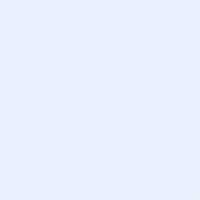 